OUR TENNIS BALLS PROJECT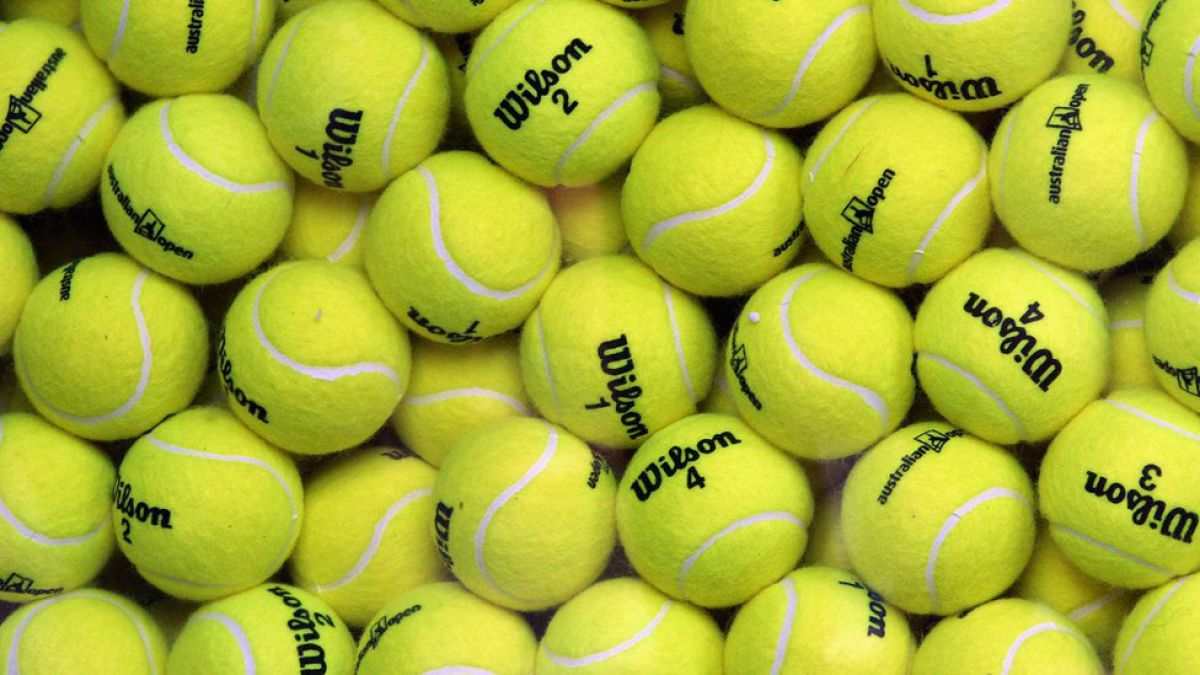 1.-In real situationStudents in 2nd grade take pìctures of tennis balls in actions. Althoug they are used specially at free time after school, during the breaks they use tennis balls to play another kind of game, typical from the North of Spain, called” Vasque ball”. Played against the walls of the school buildings.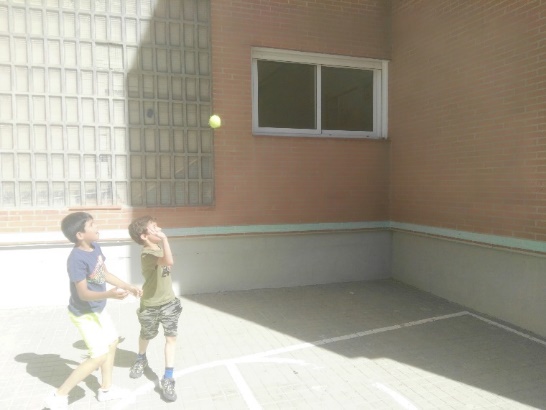 2.- As an element of social interaction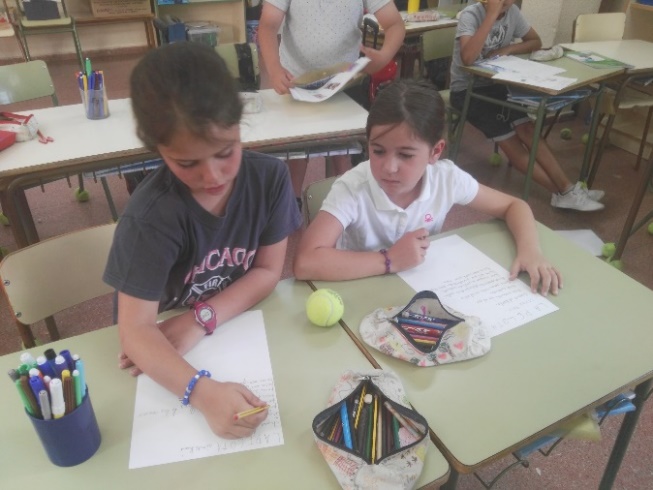  Students discuss about different aspects of the ball: materials it is made of inside, covering of the ball, size, trade mark, weight, ….3.-As we would have never seen it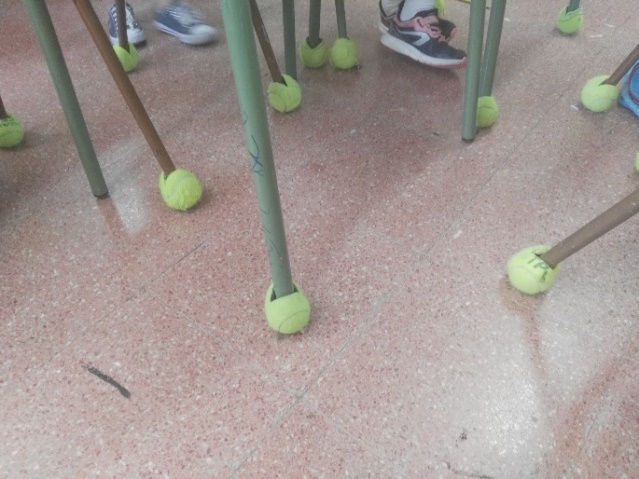 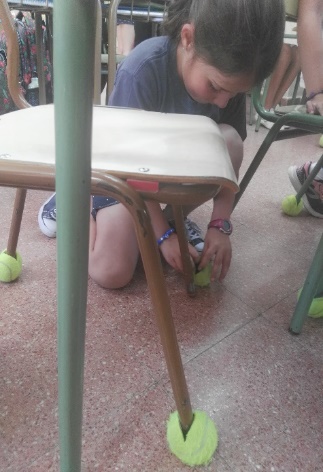 Students place a ball in the chairs, to avoid bizarre noices when moving the chairs . So the class under our class will be happy with our idea.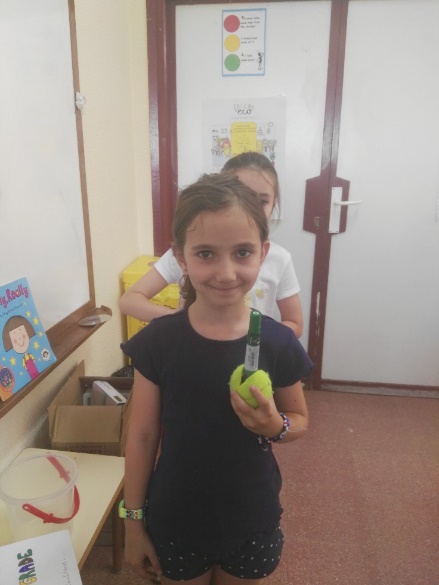 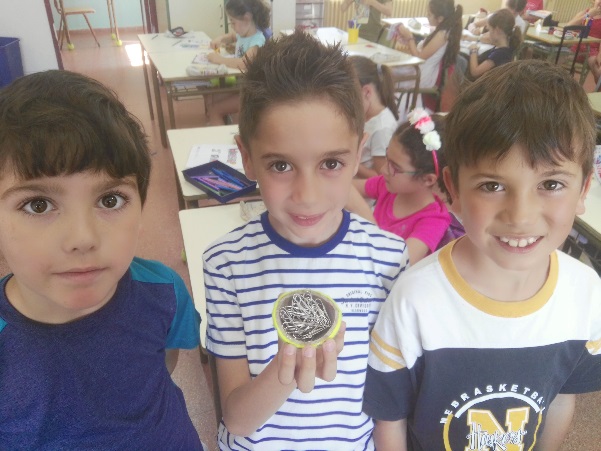                           To hold objects : paper clips, pens, markers, …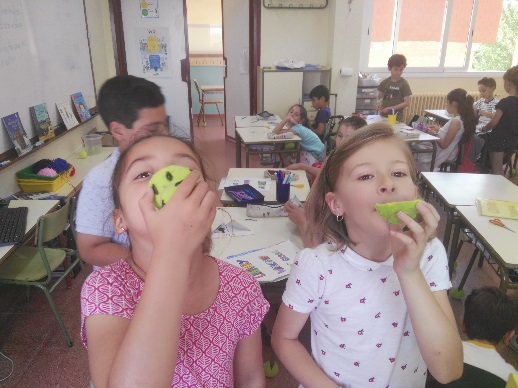 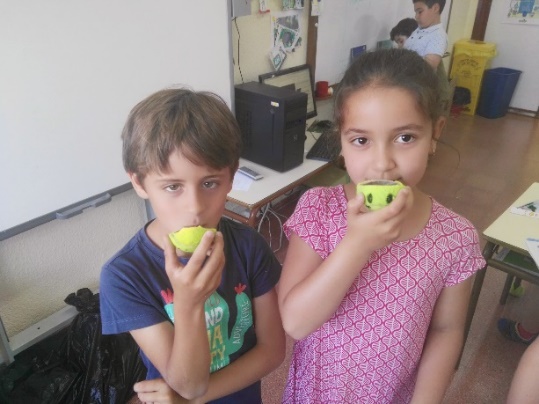                                                To drink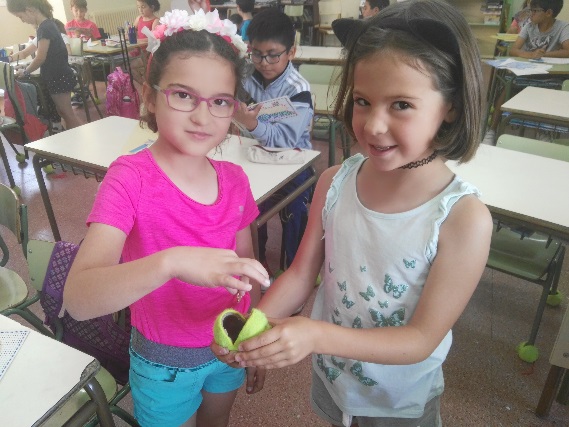 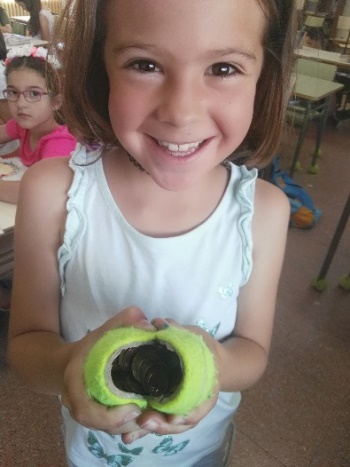                                To keep money, as a coin purse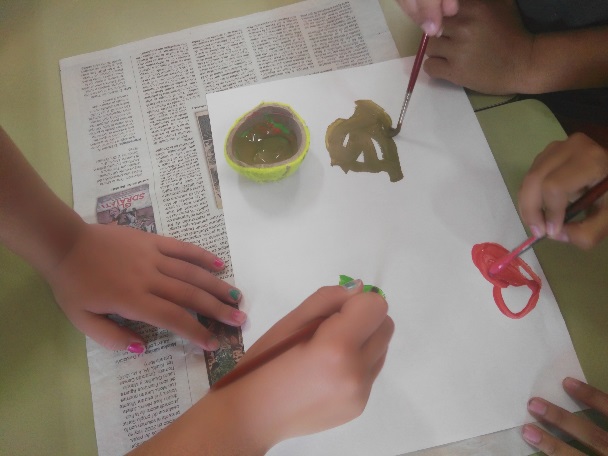                              To  mix colours4.-As a hero of a children’s fairy tale	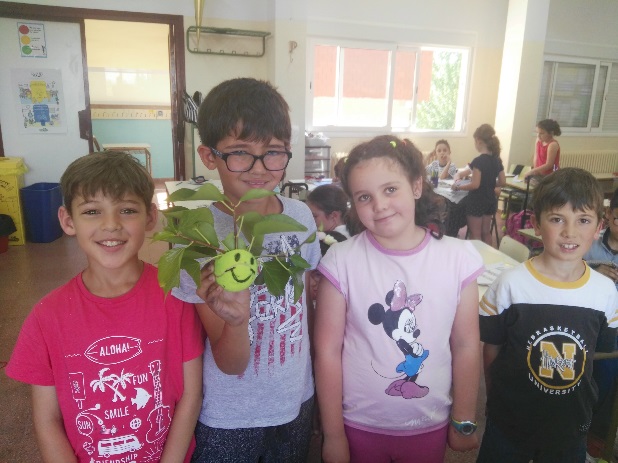 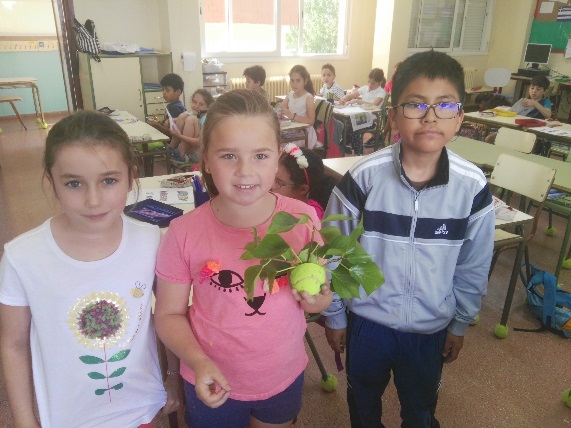  Pepito is one of our main characters of a wonderful fairy tail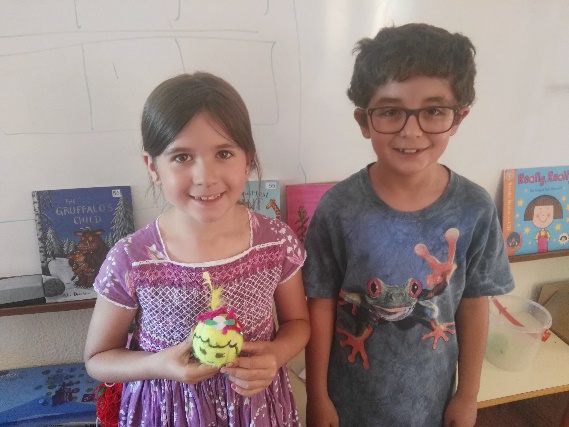 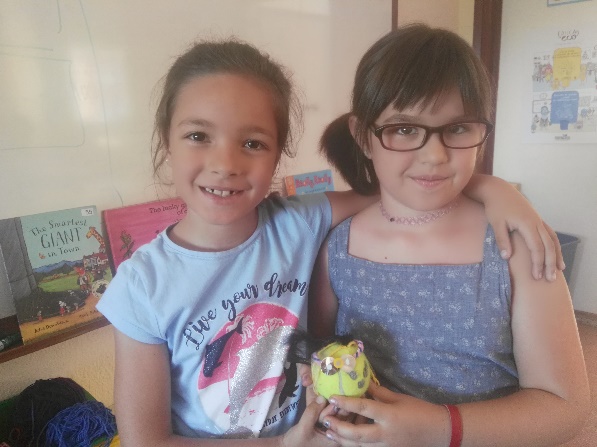 Andrea is another character, sweet                 Alice in wonderlandSweet, sweet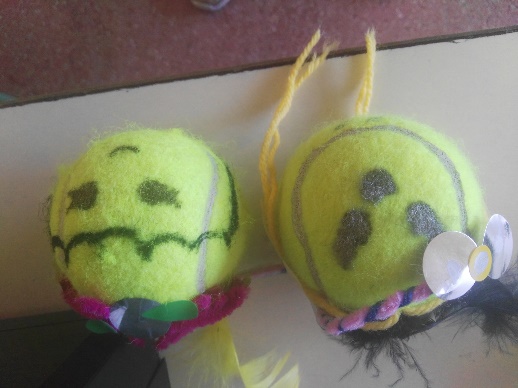 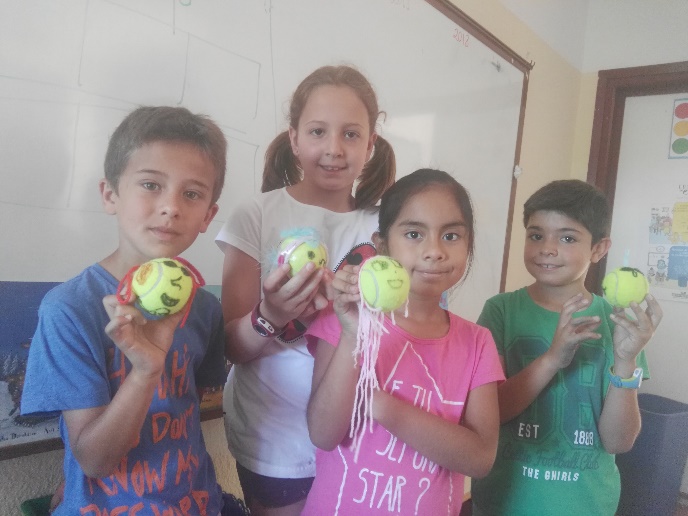 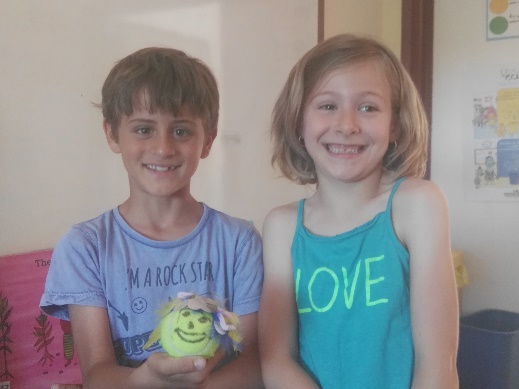 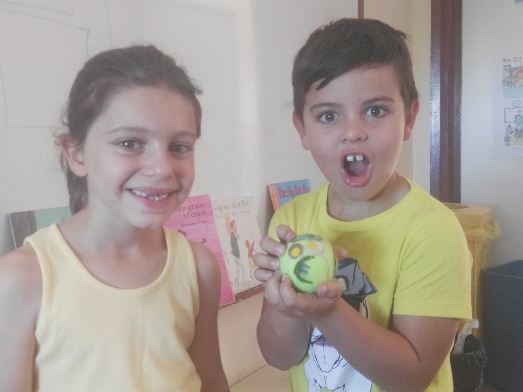                     BOLLABANG                                                   EUROFACE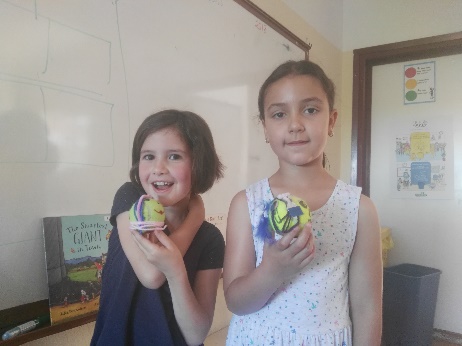                                           Maria Martin ball and NOA5.- As the object of an advertisement campaign.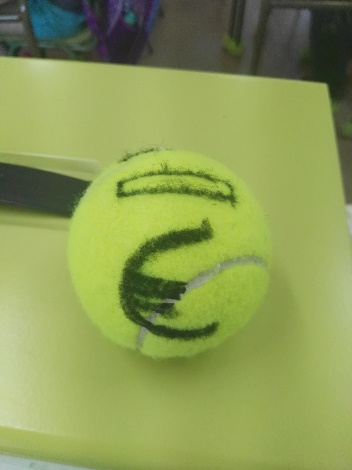                                   Promoting a piggy bank.                            “Save money, saving money”                            “RECYCLE YOUR TENNIS BALLS”